KEMENTERIAN AGAMA RI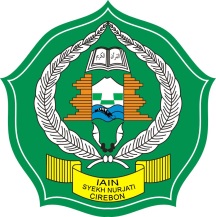 INSTITUT AGAMA ISLAM NEGERI ( IAIN )SYEKH NURJATI CIREBONPUSAT PENGEMBANGAN TILAWATIL QUR’ANAlamat: Jl. Perjuangan By Pass Sunyaragi Telp. (0231)  481264 Faks. (0231)  489926 Cirebon 45132Website: web.syekhnurjati.ac.id E-mail: info@syekhnurjati.ac.idSURAT REKOMENDASINomor :  Yang bertanda tangan di bawah ini, Kepala Pusat Pengembangan Tilawati Qur’an (PPTQ)  Institut Agama Islam Negeri Syekh Nurjati Cirebon, dengan ini merekomendasikan kepada :Nama			: _________________________________________________Tempat/ Tgl. Lahir	: _________________________________________________NIM/ Semester	: _________________________________________________Fakultas/ Jurusan	: _________________________________________________Alamat	 (Sesuai KTP)	: _________________________________________________			: _________________________________________________Nomor Ponsel		: _________________________________________________Tahfidz		: _____________JuzUntuk diajukan menjadi calon penerima Bantuan Beasiswa Tahfidz al-Qur’an Tahun Anggaran 2018. Rekomendasi ini diberikan berdasarkan pertimbangan Kepala Pusat Pengembangan Tilawatil Qur’an (PPTQ) Institut Agama Islam Negeri Cirebon :	Nama			: _________________________________________________	N I P			: _________________________________________________Jabatan			: _________________________________________________Demikian Surat Rekomendasi ini dibuat, agar dapat dipergunakan sebagaimana mestinya. Kepada yang berkepentingan harap menjadi maklum adanya.Cirebon,.........................2018Kepala  Pusat PPTQ,.................................................NIP 19740729 200312 1 002					NIP			